ВОЗМОЖНОСТИ КОЛЛЕКЦИОНИРОВАНИЯ И СОЗДАНИЕ МИНИ-МУЗЕЯ В ФОРМИРОВАНИИ ИНТЕГРАТИВНЫХ КАЧЕСТВ ДОШКОЛЬНИКАДимяненко Е.В. Воспитатель МБДОУ д/с № 9 г. Зеленогорск Толковый словарь определяет коллекционирование как  «систематизированное собирание однородных предметов, представляющих научный, художественный, литературный интерес».
Например, кукол собирают плангонологи, флаги — векссилологи, проездные билеты и карточки — билетофилы. Коноклефилы отдают предпочтение брелокам и ключам, филокарты — почтовым открыткам. Фигурки из «киндер-сюрпризов» являются достоянием киндерфилистов, куклы «Барби» — барбифилистов и т. д.В педагогике коллекционирование подразумевает  одну из  форм познавательной активности дошкольника, в основе которой лежит целенаправленное собирание чего-либо, имеющее наибольшую ценность для ребёнка.В своём педагогическом опыте представлю возможности коллекционирования в разных формах работы:совместная деятельность в НОД и режимные моментыреализация образовательных проектов обогащение работы мини-музея  В совместной деятельности с дошкольниками были собраны такие коллекции: «Цветные льдинки», направленная на развитие опытническо-экспериментальной деятельности, «Разные соки» с технологией изготовления и дегустацией  формирующая основы безопасности при работе с кухонными приборами. Формированию творческих способностей способствовали коллекции необычных ёлок и новогодних фонариков. Развитию познавательной активности дошкольников послужили коллекции «Игрушки из киндер-сюрпризов», «Календари», «Магнитики из разных уголков мира», «Открытки», «Значки».  Они были представлены в рамках детско-родительских проектов: «Семейная реликвия» и «Моя коллекция». Необычной стала коллекция «Косы и косички девчонок нашей группы» показанная в видео-журнале. Коллекционирование способствует формированию представлений о стране, мире, природе, о себе и своей семье; способствует развитию любознательности, активности и эмоциональности.Обогащением работы по коллекционированию стало создание в группе мини-музея «Горница». В нём разместились коллекции старинных вещей, домотканных половичков и лоскутных одеял. Работа в данном направлении решает следующие задачи:формирование у дошкольников представления о музее;приобщение дошкольников к культурно – эстетическим ценностям, воспитание любви к родному краю;обогащение представлений о рукотворном мире, развитие познавательных интересов;вовлечение родителей в жизнь группыВ нашем музее все экспонаты можно трогать руками и играть с ними. Самостоятельная или специально организованная игровая ситуация с экспонатами мини-музея способствует овладению детьми особых, несвойственных для современного семейного уклада жизни,  ролевых действий: «приготовление каши в горшке в русской печи», «укачивание младенца в люльке». Такая деятельность способствует формированию знаний о стране, её истории, традициях и укладе жизни, способствует развитию  коммуникативных способностей дошкольников, овладению ими средствами общения и способами взаимодействия со взрослыми и сверстниками. Тематика коллекций в зависимости от календарных дат, государственных праздников,  событийности и традиций ДОУ:Для того чтобы избежать банального собирательства соблюдала  следующие принципы:безопасность экспонатов коллекции (отсутствие предметов опасных для здоровья);соответствие тематики коллекции дошкольному возрасту (пивные крышки и сигаретные пачки не являются предметами коллекций);оптимальная образовательная направленность коллекции (как составляющая проекта, досуга и др.)доступность экспонатов их оптимальное размещение в образовательном пространстве;равноценность экспонатов всех участников коллекционирования.Экспонаты коллекций не прекращают своей жизни после демонстрации. Они служат:подарками родным и близким (новогодние фонарики)элементами благотворительных акций (пасхальные зайчики)экспонатами тематических выставок в ДОУ (необычные новогодние ёлки).Описание педагогической техники создания коллекции «Моё дерево Добрых слов»Библиографический список:Мониторинг достижения детьми планируемых результатов Пособие для педагогов под редакцией Бурлаковой И.А., Степановой М.И. Москва. «Просвещение» 2011г.Коллекционирование как способ сохранения, воспроизводства и устойчивого развития цивилизации: опыт осмысления и осознания 
Голядкин Г.Н., Барболин М.П. Вестник Санкт-Петербургского университета МВД России. 2009. № 1. С. 135-142.Воспитание познавательных интересов у детей 5-7 лет Л.Н. Вахрушева Библиотека воспитателя Творческий Центр Москва. 2012Приобщение дошкольников к истокам русской культуры. Нещеритова Т.А., Фирсова А.И. Справочник старшего воспитателя. 2012. №12Музей в детском саду Целина Т. Дошкольное воспитание. 2007. № 5. С. 124-125.Приобщение детей дошкольного возраста к ценностям традиционной народной культуры средствами музейной педагогики Лагутина Н.Ф. Педагогический журнал Башкортостана. 2011. № 3. С. 117-126.Приобщение детей дошкольного возраста к народной культуре Анисимова Н.Н. Детский сад: теория и практика. 2011. № 9. С. 90-93.«Времён связующая нить» Фесенко Г., Иванова С., Подкапаева Л. Дошкольное воспитание. 2008. № 6. С. 80-84.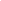 Осень. Сбор урожая.«Удивительные овощи» (овощи причудливой формы и необычных размеров), «Разные соки» (знакомство с технологией приготовления соков на соковыжималке и их дегустация), «Коллекция осенних листьев»День народного единства«Флаги», «Разные уголки мира в магнитиках»Новый год  и Рождество«Коллекция новогодних фонариков» (изготовление и украшение в совместной деятельности с детьми);«Коллекция необычных ёлок», «Коллекция цветных льдинок» (с выставлением экспозиции на зимнем участке) День защитника ОтечестваКоллекции моделей автомобилей, коллекции значков, солдатиков.Весна. Международный Женский день 8 Марта. Пасха. Весенняя неделя добраКоллекция пасхальных яиц, коллекция старинных предметов, лоскутных одеял, домотканных половичков (в рамках работы в мини-музее «Горница»), благотворительные коллекции сувенирных зайчиков, добрых слов, коллекция кукол, пуговиц, причёсокЛето. День города. Коллекция любимых семейных мест отдыха в  городе Зеленогорске (в фотографиях), в рамках летних проектов «Коллекция насекомых», коллекции камней, ракушек, семян Этапы создания коллекцииСоздание сюжетной ситуации (сюжетная ситуация «вежливые слова», ситуативный разговор о предстоящей весенней неделе добра, о «доброй» лексике). Определение целей и задач будущей коллекции (воспитание эмоциональной отзывчивости, доброжелательности). Предположение о будущем коллекции: где будет выставляться, т.е. последующая жизнь экспонатов.Создание условий для самостоятельной деятельности по изготовлению экспонатов коллекции (продуктивная деятельность по созданию листочков «доброго дерева»)Обобщение результатов и подведение итогов работы. Демонстрация коллекции. Рассматривание коллекции. Ситуативное общение по результатам коллекционирования. Представление экспонатов коллекции.             